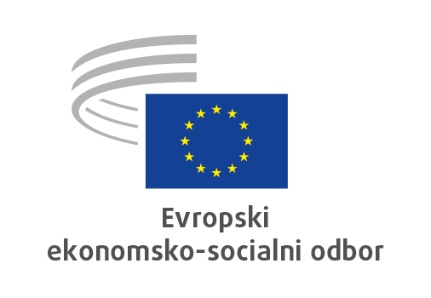 Bruselj, 5. julij 2022ZAPOSLOVANJE, SOCIALNE ZADEVE IN DRŽAVLJANSTVONaknadna ocena programa EaSI Glavne točkeEESO:poudarja, da se je pri pripravi te ocene oprl na posvetovanja z organizacijami civilne družbe, ki zastopajo delodajalce, delavce in različna trgovinska združenja, pa tudi z javnimi organi v petih državah članicah EU (Avstrija, Francija, Madžarska, Italija in Litva). V poročilu so predstavljena stališča deležnikov o skladnosti, učinkovitosti in vključujoči naravi programa EaSI, zlasti v primerjavi z drugimi nacionalnimi pobudami/programi ter pobudami/programi EU;poroča, da je večina vprašanih:menila, da je program EaSI okrepil cilje in usklajevanje ukrepov na nacionalni ravni in ravni EU na področju zaposlovanja, socialnih zadev in vključevanja;poudarila, da je pomembno delati v sinergiji in zagotavljati dopolnjevanje z drugimi evropskimi programi in skladi, zlasti z ESS in EKSRP;navedla, da ni bilo stabilnega in strukturiranega posvetovanja o izvajanju programa EaSI;izpostavila pomanjkanje dobrih in strukturiranih informacij o programu in dejstvo, da se upravni postopki za dostop do sredstev zdijo zapleteni in birokratski;priporočila, da se civilni družbi posreduje več informacij o programu in poenostavijo upravni postopki za dostop do financiranja; predlagala, da bi ukrepe, ki se financirajo iz programa EaSI, predhodno in naknadno spremljali ter ocenjevali nacionalni in lokalni javni organi;poudarila, da je treba nacionalne organe spodbuditi k opredelitvi morebitnih sinergij med programom EaSI ter drugimi evropskimi in nacionalnimi programi;za vse faze izvajanja programa EaSI priporočila strukturirano posvetovanje z organizacijami civilne družbe na evropski, nacionalni in lokalni ravni, vključno z izmenjavo dobrih praks in nadnacionalnih izkušenj. to vlogo bi bilo treba dodeliti nacionalnim kontaktnim točkam.menila, da bi bilo treba za izboljšanje obveščanja in komuniciranja o programu učinkoviteje uporabiti družbene medije in druge instrumente, kot so ad hoc spletni seminarji in misije predstavnikov Komisije za ugotavljanje dejstev.ENOTNI TRG, PROIZVODNJA IN POTROŠNJAAkt o čipih za EvropoGlavne točkeEESO:pozdravlja cilj Evropske komisije, tj. okrepitev polprevodniškega ekosistema, znatno povečanje odpornosti in zanesljivosti dobave ter zmanjšanje zunanje odvisnosti;priporoča celosten pristop, ki bo temeljil zlasti na inovativnem polprevodniškem ekosistemu. Posebne zahteve na področju mikroelektronike se bodo v prihodnosti vse bolj razlikovale, potrebnih pa bo tudi vse več prelomnih in inovativnih rešitev za čipe, ne glede na njihovo velikost;poziva Komisijo, naj bolje pojasni svoje naložbene načrte, zlasti v zvezi z načinom financiranja naložb. Za dolgoročno zmanjšanje pomanjkanja polprevodnikov sta pomembna dostop do surovin, zmogljivosti za raziskave in razvoj, intelektualne lastnine in tehnološkega znanja ter razpoložljivost usposobljene delovne sile. Za to so potrebne zasebne naložbe in močna podpora javnega sektorja;je prepričan, da bi bilo treba evropski polprevodniški ekosistem okrepiti, da bi dosegli odprto strateško avtonomijo. Vrednostna veriga polprevodnikov je ena najbolj globaliziranih. Za tehnološke segmente, ki so še posebno ranljivi, na primer zaradi geopolitičnih dejavnikov ali njihovega strateškega pomena, bi bilo treba zagotoviti potrebno podporo.Evropski polprevodniški ekosistemGlavne točkeEESO:pozdravlja načrt za povečanje odpornosti evropske industrije in okrepitev domače industrije polprevodnikov;poudarja, da bi bilo za segmente čipov, ki so potrebni za sedanje evropske industrijske panoge, treba pripraviti dodatne posebne ukrepe, da bi postali odpornejši na krize. To bo ne le okrepilo obstoječo industrijo polprevodnikov v Evropi in podprlo njeno posodobitev, ampak bo zaradi večje zanesljivosti oskrbe koristilo tudi evropskim proizvodnim sektorjem, ki so odvisni od čipov;poudarja, da bi Komisija, države članice in industrija zato morale skupaj razpravljati o tem, kako bi bilo mogoče čim bolj diverzificirati vire oskrbe, in zlasti o tem, kako bi bilo mogoče v okviru industrializiranega krožnega gospodarstva bolje reciklirati kritične surovine v mikroelektroniki;poudarja, da strategija Evropske unije za čipe zlasti ne bi smela biti omejena samo na procesorje, ampak bi morala obravnavati vse vrste integriranih vezij, vključno s pasivnimi komponentami in embalažnimi materiali ter izdelavo strojev. Načelo „od laboratorija do izdelave“, ki ga je predstavila Komisija, ni dovolj široko, saj se vrednostna veriga ne konča z izdelavo;pozdravlja dejstvo, da se akt o čipih osredotoča na znanja in spretnosti ter kvalifikacije. Za uspeh zelene in digitalne preobrazbe so posebno pomembne ciljno usmerjene javne naložbe v izobraževanje in usposabljanje ter izpopolnjevanje in preusposabljanje. Vendar je zelo močan poudarek na visokokvalificiranih delavcih, pri čemer so posebej izpostavljeni podiplomski programi. To je nedvomno ključnega pomena za uspeh preskoka tehnologije na segment polprevodnikov, manjših od 10 nm. Pri tem se ne sme prezreti, da je treba za izboljšanje industrijske uveljavitve ekosistema olajšati zlasti možnosti dostopa delavcem, ki niso visokokvalificirani.Skupno podjetje za čipeGlavne točkeEESO:se strinja s strateškim ciljem okrepitve evropskega polprevodniškega ekosistema in se pridružuje mnenju, da mora Evropa pritegniti naložbe v oblikovanje in proizvodnjo najnaprednejših čipov. Vendarle meni, da bi bilo trdnost lažje doseči, če bi evropske raziskovalce, inženirje in usposobljeno delovno silo spodbudili, da ostanejo v Evropi;meni, da bi morala Komisija zagotoviti vsaj pametno matriko za dinamično simulacijo, ki bi sozakonodajalcema in civilni družbi pomagala predvideti morebitni učinek predloga;meni, da je intelektualna lastnina bistveni element, ki zagotavlja nadomestilo za naložbe in raziskovalna prizadevanja inovatorjev EU, hkrati pa izpolnjuje potrebe izvajalcev/uporabnikov ter omogoča spodbujanje inovativnih polprevodnikov in vzpostavitev najsodobnejšega evropskega ekosistema čipov, zato bi jo bilo treba navesti v določbah predloga in ne le v obrazložitvenem memorandumu, ki nima pravno zavezujočih učinkov.Načela za digitalno desetletje – Digitalne pravice in načelaGlavne točkeEESO:meni, da sta program Pot v digitalno desetletje ter deklaracija o digitalnih pravicah in načelih zelo pomembna za spodbuditev digitalne preobrazbe družbe in gospodarstva;meni, da digitalne pravice izvirajo iz temeljnih pravic in so opredeljene z njimi, tako kot vrednote in načela EU;meni, da bi morala biti deklaracija namenjena trajnostnemu razvoju na splošno ter da je obravnavanje digitalnih znanj in spretnosti, digitalne infrastrukture, digitalnega poslovanja in digitalnih javnih storitev ključno za podporo gospodarskega okrevanja ter rasti v Evropi. Vojna med Rusijo in Ukrajino je povečala potrebo po pridobivanju znanj in spretnosti ter iskanju sredstev za prepoznavanje dezinformacij in boj proti njim;ugotavlja, da se različna načela in pravice v osnutku deklaracije v številnih pogledih podvajajo, zaradi njihovega mešanja pa je težko izluščiti bistvo vsebine;meni, da bi bilo treba v deklaraciji priznati izzive, s katerimi se pri prilagajanju digitalnemu svetu soočajo podjetja, zlasti MSP;opozarja na izziv, da je treba preprečiti digitalni razkorak pri dostopu starejšega in podeželskega prebivalstva do javnih in zasebnih storitev;poudarja, kako pomembna so načela povezljivosti, znanja in spretnosti ter varnost, ki so bistvena tako za državljane kot podjetja ter tudi za splošni gospodarski in družbeni razvoj.Akt o podatkihGlavne točkeEESO:pozdravlja uredbo o aktu o podatkih in poudarja, da jo je treba izvajati brez diskriminacije oseb, ki imajo otežen dostop do interneta ali podatkov;meni, da je treba varstvo osebnih podatkov, digitalne identitete in zasebnosti obravnavati kot temeljne vidike upravljanja podatkov, ki so neposredno povezani s spoštovanjem človekovega dostojanstva in temeljnih pravic. Zato so za zagotovitev jasne sinergije s kazalniki zelenega dogovora in cilji trajnostnega razvoja potrebne sledljivost, interoperabilnost in multimodalnost različnih dejavnosti v dobavnih verigah;meni, da je pomembno zagotoviti spoštovanje varnostnih in etičnih standardov, številne in zadostne pogoje za funkcionalnost podatkov, postopke za kibernetsko varnost in pravilno shranjevanje podatkov na ozemlju EU, ob predpostavki, da morajo posamezniki imeti nadzor nad podatki, ki jih ustvarjajo, v skladu s cilji strateške avtonomije in tehnološke neodvisnosti;meni, da je zagotavljanje lojalne konkurence ter pravične porazdelitve stroškov in dodane vrednosti v verigi preskrbe s podatki, ki vključuje vse akterje, ustrezno in pomembno;predlaga, da se področje uporabe predlagane uredbe razširi na vse fizične izdelke, ki pridobivajo, ustvarjajo ali zbirajo podatke o svoji učinkovitosti, uporabi ali okolju in ki lahko te podatke sporočajo prek javno dostopnih elektronskih komunikacijskih storitev;meni, da morajo imeti uporabniki in prejemniki podatkov neoviran dostop do podatkov, ki so bistveni za delovanje, popravilo ali servisiranje povezanih izdelkov in z njimi povezanih storitev. To bi vključevalo vse surove podatke in metapodatke ter tudi druge ustrezne sklope obdelanih, prečiščenih ali zbirnih podatkov.KMETIJSTVO, RAZVOJ PODEŽELJA IN OKOLJERevizija uredbe o F-plinihGlavne točkeEESO:pozdravlja nov predlog Komisije o fluoriranih plinih kot korak v pravo smer, vendar meni, da bi bilo mogoče pokazati večjo ambicioznost, da bi ohranili vodilno globalno vlogo EU na področju podnebnih ukrepov;je prepričan, da je izboljšanje sedanjega predloga Komisije dodatna priložnost za znatno zmanjšanje neposrednih vplivov na podnebje, in sicer s spodbujanjem naravnih rešitev z nizkim potencialom globalnega segrevanja namesto nadaljnje uporabe fluoriranih ogljikovodikov (F-plini) z visokim potencialom globalnega segrevanja;zato podpira zamisel, da bi se za toplotne črpalke, sobne klimatske naprave, ohlajevalnike in alternativne hladilne naprave po letu 2030 prepovedala uporaba vseh hladilnih sredstev s potencialom globalnega segrevanja, večjim od 5. Ta prepoved bi bila jasno sporočilo trgu; poleg tega bi jo bilo z upravnega vidika enostavno izvajati, tveganje za njeno neupoštevanje pa bi bilo majhno;močno priporoča združitev ambicij REPowerEU s postopno opustitvijo F-plinov, da bi se uporabljala hladilna sredstva s čim nižjim potencialom globalnega segrevanja, zlasti na področju toplotnih črpalk;meni, da je zaskrbljenost glede tržnih ozkih grl v tem sektorju neutemeljena, saj se bodo povečale proizvodne zmogljivosti industrije, ki bo temeljila zlasti na naravnih hladilnih sredstvih. EU ima jasno priložnost, da na tem področju postavi zgled pri določanju globalnih zelenih standardov;meni, da so sedanje cene kvot prenizke in poziva k vzpostavitvi mehanizma za povečanje prihodkov od prodaje kvot. Te prihodke bi lahko namenili okrepitvi carinskih kontrol na ravni držav članic, da bi spodbudili uporabo alternativ z nizkim potencialom globalnega segrevanja in inštalaterjem zadevne opreme zagotovili zadostno usposabljanje;meni, da je bistveno zadostiti potrebam po usposabljanju na področju alternativ fluoriranim ogljikovodikom. Za spodbujanje uporabe naravnih hladilnih sredstev z nizkim potencialom globalnega segrevanja so ključni strokovno usposobljeni tehnični delavci, pa tudi sheme kvalifikacij in certificiranja ter registracije.Revizija uredbe o ozonu škodljivih snovehGlavne točkeEESO:pozdravlja predlog Komisije za revizijo uredbe o snoveh, ki tanjšajo ozonski plašč, s katero bi se izboljšala njena struktura in povečala ambicioznost, da bi lahko izpolnili cilje evropskega zelenega dogovora in hkrati državljane čim bolj zaščitili pred strupenimi in rakotvornimi snovmi;poudarja pomen medsebojne usklajenosti glavnih pravil obravnavane uredbe in uredbe o fluoriranih toplogrednih plinih (npr. glede carinskih kontrol, pravil o uhajanju in opredelitev);se zavzema za pregleden univerzalni sistem spremljanja, ki bi se uporabljal v vseh državah članicah. Zaradi vodilne vloge, ki jo ima EU trenutno, bi sistem moral omogočati tudi enostavno izvajanje v državah zunaj EU;poziva, naj se število izjem od prepovedi čim bolj omeji, odstopanja od seznama prepovedanih snovi pa naj bodo mogoča samo v izjemnih in nujnih primerih. Izvzete uporabe je treba strogo nadzorovati, da ne pride do zlorab;poziva k nujnim ukrepom za sprejetje učinkovite zakonodaje v državah članicah, ki bi preprečila uhajanje ODS in s tem ogrožanje atmosferskega okolja ter življenjskih pogojev prebivalcev;priporoča, da je ravnanje z ODS, ki jih vsebujejo že obstoječa oprema, pena in drugi proizvodi ter še niso bili sproščeni v ozračje, del sistema ravnanja z odpadki ob že obstoječih krovnih politikah, zakonodaji in predpisih za posebne tokove odpadkov. Ker je to velik izziv, zlasti pa za države v razvoju, mora EU prikazati izvedljive rešitve in ustrezen pravni okvir;je zaskrbljen, da so bile količinske omejitve ODS za uporabo kot surovine v celoti prezrte. Omejevanje izjem za surovine v okviru nove uredbe prinaša številne okoljske koristi. Treba se je osredotočiti na okolju prijazne alternative.Ohranitev tunov v Atlantiku (ICCAT)EESO meni, da je primerno in nujno, da se priporočila, ki jih je sprejela Mednarodna komisija za ohranitev tunov v Atlantiku (ICCAT), prenesejo v pravo Unije.Evropski kmetijski sklad za razvoj podeželja/UkrajinaGlavne točke:Ruska invazija na Ukrajino ima velik negativen učinek na kmetijski in agroživilski sektor Evropske unije. Zato EESO pozdravlja novi ukrep za zagotovitev dodatne podpore, ki ga je predlagala Evropska komisija. Meni, da je ta ukrep nujen, in poziva evropske institucije, naj ga nemudoma sprejmejo.Vojna v Ukrajini je izpostavila geostrateško naravo agroživilskega sektorja in potrebo po zagotovitvi prehranske varnosti v Evropski uniji. Ukrepi za izboljšanje finančnega stanja kmetij in MSP v agroživilskem sektorju so nujni, da se zagotovi njihovo gospodarsko preživetje v tem novem kriznem obdobju, ki sledi pandemiji COVID-19.Proračun Evropskega kmetijskega sklada za razvoj podeželja (EKSRP) že zagotavlja sredstva za obstoječe potrebe po financiranju ter za srednje- in dolgoročne obveznosti, zato se ne bi smel uporabiti za financiranje nujnih ukrepov. Poleg tega EESO meni, da bi morala Komisija določiti drug vir financiranja, ki ne bi bil del proračuna za SKP, da bi v prihodnjih letih omogočila izvajanje tega ukrepa brez omejevanja sredstev EKSRP, saj so nekatere države Unije že izčrpale svoja sredstva v okviru EKSRP oziroma so ta že vezana.EESO tudi meni, da bi morala Komisija glede na izjemne okoliščine in nujnost hitrega odziva skrajšati rok za izplačilo pomoči in poenostaviti merila upravičenosti za upravičence.ZUNANJI ODNOSIInstrumentalizacija migrantovGlavne točkeEESO:sprejema opredelitev hibridne grožnje in ugotavlja, da je potreben odziv, ki ni osredotočen le na mednarodne odnose, temveč ustreza tudi politikam EU za spodbujanje človekovih pravic, zaščito migrantov in pravico do azila;meni, da bi bilo treba okrepiti vsa orodja za sodelovanje med državami članicami, institucijami in agencijami EU ter s tem omogočiti skupno krizno upravljanje. Še naprej si je treba prizadevati za solidarnost med državami članicami, tudi zaradi pomena, ki ga pakt o migracijah in azilu pripisuje nadzoru meja in preprečevanju sekundarnih gibanj;ugotavlja tudi, da bi bilo treba v uredbi o obravnavanju instrumentalizacije na področju migracij in azila za boj proti državni instrumentalizaciji migrantov predvideti solidarnostne mehanizme za delitev odgovornosti med državami članicami, vključno z možnostjo hitrih ukrepov za premestitev, sorazmernih z resnostjo krize;poudarja, da bi morale biti v predlogu uredbe določene pravne obveznosti za reševanje izrednih razmer in zagotavljanje pravic migrantov do zaščite, ki temeljijo na mednarodnih obveznostih in evropskem pravu. Zakonodaja, sprejeta v državah članicah, mora biti tako skladna s temeljnimi pravicami in pravicami EU, da bi se spopadli s sedanjo krizo in preprečili prihodnje;meni, da dogajanje v Belorusiji ni prvi poskus instrumentalizacije migrantov. Z odzivi je treba preseči ukrepe, sprejete med prejšnjimi krizami, in se izogibati odvisnosti od politik tretjih držav, ki niso skladne z načeli EU;meni, da bi bilo treba vsa odstopanja od standardnih sprejemnih in azilnih postopkov uskladiti s posebnimi ukrepi varstva, načelo nevračanja pa bi bilo treba ohraniti;poudarja, da je treba z vsemi ukrepi, namenjenimi preprečevanju te hibridne grožnje, vedno zagotoviti, da je migrantom na voljo humanitarna pomoč v skladu z zakonodajo EU, zlasti da bi pomagali ranljivim osebam. Humanitarne organizacije civilne družbe bi morale biti sposobne zagotavljati pomoč na prizadetih območjih in ne bi smele biti kriminalizirane zaradi svojega solidarnostnega delovanja;poudarja, da je treba v okviru boja proti dezinformacijam in lažnim novicam, katerih cilj je privabiti migrante na mejo EU, poskrbeti, da bodo imeli neodvisni mediji, ki poročajo o razmerah, kar največjo svobodo delovanja. Komisija mora razlikovati med komunikacijskimi orodji, ki jih uporabljajo tihotapci migrantov, in orodji za komunikacijo med migranti, da slednji ne bi bili kriminalizirani.Izvajanje in uveljavljanje sporazuma o izstopu Združenega kraljestvaGlavne točkeEESO:priznava, da predlagana uredba pooblašča Evropsko komisijo, da sprejme in uporabi nekatere ukrepe za uveljavljanje pravic Unije v skladu z določbami Sporazuma o izstopu Združenega kraljestva iz EU in Sporazuma o trgovini in sodelovanju med EU in Združenim kraljestvom;priznava, da sta pogodbenici teh sporazumov le Združeno kraljestvo in Unija; se zato strinja, da je popolnoma primerno, da se sprejetje vsakega ukrepa začne na ravni Unije z uporabo postopkov komitologije, kot je določeno v predlagani uredbi;se strinja, da potrebuje Unija prožen in učinkovit postopek, če Združeno kraljestvo ne bi spoštovalo Sporazuma o izstopu in/ali Sporazuma o trgovini in sodelovanju;se strinja, da je uporaba postopkov komitologije kot načina, s katerim bi Komisijo pooblastili za sprejetje in uporabo nekaterih ukrepov v primeru kršitev ali neskladnosti z omenjenima sporazumoma, popolnoma upravičena in je v skladu z načeloma sorazmernosti in subsidiarnosti, ki sta nujna pri ukrepih EU;pozdravlja predlog za pregled uredbe pet let po začetku njene veljavnosti in ugotavlja, da bi bilo to v skladu s podobnimi določbami v ustreznih sporazumih;podpira predlagano uredbo. Nadalje meni, da je to odličen medinstitucionalni kompromis za obravnavo vseh primerov kršitev ali neizpolnjevanja Sporazuma o izstopu in/ali Sporazuma o trgovini in sodelovanju.Resolucija EESO: Ukrajina – od pomoči do obnove – predlogi evropske civilne družbeGlavne točke:EESO poziva Evropski svet, naj Ukrajini podeli status kandidatke za članstvo v EU, ne da bi to škodovalo potekajočemu pristopnemu procesu držav na Zahodnem Balkanu. EESO podpira vzpostavitev sistema postopnih korakov povezovanja, ki bodo temeljili na uresničevanju pravnega reda EU.Civilna družba se je hitro in učinkovito odzvala ter sprožila edinstveno lokalno mobilizacijo državljanov. Sredstva za humanitarno pomoč je treba povečati in izplačevati tako, da bodo neposredno podpirala organizacije civilne družbe. Specializirane nevladne organizacije bi morale biti skupaj z organizacijami civilne družbe dejansko vključene v načrtovanje in spremljanje humanitarne pomoči EU in držav članic.EESO poziva, naj se beguncem zagotovijo enake pravice kot državljanom EU, kar zadeva zdravstveno varstvo in dostop do trga dela (priznavanje kvalifikacij, dostop do storitev zavodov za zaposlovanje, jezikovni tečaji, zdravstveni in izobraževalni sistemi). Socialni partnerji lahko s kolektivnimi pogajanji in ad hoc ukrepi pomagajo pri vključevanju delavcev in preprečujejo, da bi bili izpostavljeni izkoriščanju in socialnemu dampingu. Odbor posebej poudarja vlogo organizacij civilne družbe pri zaščiti in ponovnem vključevanju ranljivih skupin.Za preprečitev popolnega uničenja ukrajinskega gospodarstva je potrebna takojšnja evropska in mednarodna finančna pomoč. Zagotoviti je treba finančno podporo za mala in srednja podjetja, kmete in ukrajinsko civilno družbo, vključno z organizacijami delodajalcev in sindikati, da bi med vojno lahko še naprej polno delovali. Prizadevanja za obnovo se morajo opirati na inovacije. Organizacije civilne družbe morajo biti tesno vključene, da se zagotovijo reforme pravne države, boj proti korupciji ter zeleni in digitalni prehod.EESO poziva države članice in institucije EU, naj sprejmejo potrebne ukrepe za zajezitev pretiranih špekulacij z osnovnimi proizvodi, povečanje preglednosti trga in začasno odpravo vseh ovir za uvoz kmetijskih proizvodov, da bi ublažili krizo cen hrane.Dolga zgodovina EESO in njegova povezanost z ukrajinskimi organizacijami civilne družbe imata pomembno vlogo pri zagotavljanju, da komunikacijski kanali z njimi ostajajo odprti in da se jim omogoči sodelovanje v procesu vključevanja v EU. EESO spodbuja k partnerstvom med mladinskimi organizacijami EU in Ukrajine. EESO se zavezuje, da bo okrepil sodelovanje in izmenjave z ukrajinskimi organizacijami civilne družbe ter se še naprej zavzemal za ohranjanje solidarnosti in velikodušnosti EU do Ukrajine.POSVETOVALNA KOMISIJA ZA SPREMEMBE V INDUSTRIJIEvropska pohištvena industrija – okrevanje na poti k inovativnemu, zelenemu in krožnemu gospodarstvuGlavne točkeEESO:poudarja, da je ustrezen cilj za prihodnost evropskega pohištvenega sektorja pravo ravnovesje med gospodarsko rastjo, trajnostnostjo in socialno blaginjo;se zavzema za skladnost vseh uvoženih pohištvenih izdelkov s pravili EU, med drugim z obveznostmi glede obveščanja potrošnikov, in poziva k usklajeni zakonodaji EU, ki bo določala standardizirane oblike oznak za vse proizvode;meni, da je treba nujno razširiti in posodobiti gozdno infrastrukturo in njeno trajnostnost ter izpopolniti znanje in spretnosti ter tehnologijo;meni, da izvoz lesnih surovin z gospodarskega vidika ni smiseln, in poziva k instrumentom trgovinske zaščite, ki bi ščitili lokalne proizvajalce pohištva;poziva države članice, naj odpravijo subvencije in druge spodbude za pridobivanje energije s sežiganjem lesa in spodbujajo načelo kaskadne uporabe;se zavzema za znižanje ali odpravo tarif za uvožene lesne surovine, poziva, naj se zagotovi, da se bodo spoštovala trajnostna merila iz trgovinskih sporazumov, vključno z merili za preverjanje delovnih pogojev, svobode združevanja in pravične obravnave delavcev, ter naj se človekove pravice vključijo v postopke potrebne skrbnosti, pri čemer je treba spoštovati konvencijo Mednarodne organizacije dela o človekovih pravicah in pravicah delavcev;poziva k trajnostni embalaži, ki jo je mogoče v celoti reciklirati, in se zavzema za revizijo Direktive 94/62/ES;meni, da je potreben hiter prehod z linearnega toka materialov in energije na krožni model;ocenjuje kot bistveno, da proizvajalci pohištva svoje izdelke oblikujejo na način, ki omogoča obnovo njihove vrednosti in olajšuje njihovo ponovno uporabo, popravilo, prenovo in recikliranje;poziva k naložbam v znanja in spretnosti, oblikovanje, ustvarjalnost in razvoj vrednostne verige ter k boljšemu dostopu proizvajalcev pohištva do programov financiranja raziskav, razvoja in inovacij;poziva k razvoju evropske platforme, ki bo vključevala ustrezne deležnike ter bo spodbujala poslovni razvoj pohištvene industrije._____________570. PLENARNO ZASEDANJE15. in 16. junij 2022POVZETEK SPREJETIH MNENJ IN RESOLUCIJ TER INFORMATIVNIH POROČIL, POSLANIH DRUGIM INSTITUCIJAMDokument je v uradnih jezikih na voljo na spletni strani Odbora:https://www.eesc.europa.eu/sl/our-work/opinions-information-reports/plenary-session-summariesNavedena mnenja so na spletu dostopna prek iskalnika Odbora:https://dmsearch.eesc.europa.eu/search/opinionPoročevalka:Cinzia DEL RIO (delojemalci – IT)Referenčni dokumenti:poročilo o oceniEESC-2021-00627-00-00-REKontaktna oseba:Valeria AtzoriTel.:00 32 2 546 87 74E-naslov:Valeria Atzori@eesc.europa.euPoročevalec:Heiko WILLEMS (delodajalci – DE)Referenčna dokumenta:COM(2021) 45 finalEESC-2021-01353-00-00-ACKontaktna oseba:Silvia StaffaTel.:00 32 2 546 83 78E-naslov:Silvia.Staffa@eesc.europa.euPoročevalec:Dirk BERGRATH (delojemalci – DE)Referenčna dokumenta:COM(2021) 46 finalEESC-2021-01354-00-00-ACKontaktna oseba:Silvia StaffaTel.:00 32 2 546 83 78E-naslov:Silvia.Staffa@eesc.europa.euPoročevalec:Stoyan TCHOUKANOV (skupina organizacij civilne družbe – BG)Referenčna dokumenta:COM(2022) 47 finalEESC-2022-01361-00-00-ACKontaktna oseba:Silvia StaffaTel.:00 32 2 546 83 78E-naslov:Silvia.Staffa@eesc.europa.euPoročevalec:Philip VON BROCKDORFF (delojemalci – MT)Soporočevalka:Violeta JELIĆ (delodajalci – HR)Referenčna dokumenta:COM(2022) 27 finalraziskovalno mnenje na zaprosilo češkega predsedstva Sveta EU EESC-2022-00552-00-00-ACKontaktna oseba:Silvia StaffaTel.:00 32 2 546 83 78E-naslov:Silvia.Staffa@eesc.europa.euPoročevalec:Marinel Dănuț MURESAN (delodajalci – RO)Soporočevalec:Maurizio MENSI (skupina organizacij civilne družbe – IT)Referenčna dokumenta:COM(2022) 68 finalEESC-2022-00850-00-00-ACKontaktna oseba:Silvia StaffaTel.:00 32 2 546 83 78E-naslov:Silvia.Staffa@eesc.europa.euPoročevalec:Kęstutis KUPŠYS (skupina organizacij civilne družbe – LT)Referenčna dokumenta:COM(2021) 150 finalEESC-2021-01946-00-00-ACKontaktna oseba:Ulrike MeissnerTel.:00 32 2 546 94 66E-naslov:Ulrike.Meissner@eesc.europa.euPoročevalec:Jacob PLAT (delojemalci – NL)Referenčna dokumenta:COM(2022) 151 finalEESC-2022-01947-00-00-ACKontaktna oseba:Ulrike MeissnerTel.:00 32 2 546 94 66E-naslov:Ulrike.Meissner@eesc.europa.euPoročevalec:Francisco Javier GARAT PÉREZ (skupina organizacij civilne družbe – ES)Francisco Javier GARAT PÉREZ (skupina organizacij civilne družbe – ES)Referenčna dokumenta:Referenčna dokumenta:COM(2022) 171 finalEESC-2022-00101-00-00-ACKontaktna oseba:Arturo IñiguezTel.:00 32 2 546 87 68E-naslov:Arturo.Iniguez@eesc.europa.euPoročevalec:Arnold PUECH D'ALISSAC (delodajalci – FR)Referenčna dokumenta:COM(2022) 242 finalEESC-2022-02797-00-00-ACKontaktna oseba:Arturo IñiguezTel.:00 32 2 546 87 68E-naslov:Arturo.Iniguez@eesc.europa.euPoročevalec:Stefano PALMIERI (delojemalci – IT)Soporočevalec:Pietro Vittorio BARBIERI (skupina organizacij civilne družbe – IT)Referenčna dokumenta:JOIN(2021) 32 finalEESC-2022-01164-00-00-ACKontaktna oseba:Daniele VitaliTel.:00 32 2 546 88 17E-naslov:Daniele.Vitali@eesc.europa.euPoročevalec:Jack O'CONNOR (delojemalci – IE)Referenčna dokumenta:COM(2022) 89 finalEESC-2022-01849-00-00-ACKontaktna oseba:Sveto TrajkovskiTel.:00 32 2 546 90 75E-naslov:Sveto.Trajkovski@eesc.europa.euPoročevalec:Stefano Mallia (delodajalci – MT)Poročevalec:Oliver RÖPKE (delojemalci – AT)Poročevalec:Séamus BOLAND (skupina organizacij civilne družbe – IE)Kontaktna oseba:Katarína Grzeszczyk AlbrechtováTel.:00 32 2 546 94 60E-naslov:Katarina.Albrechtova@eesc.europa.euPoročevalec:Anastasis YIAPANIS (skupina organizacij civilne družbe – CY)Soporočevalec:Rolf GEHRING (DE – 2. kat.)Referenčni dokument:mnenje na lastno pobudoEESC-2021-05898-00-00-ACKontaktna oseba:Cédric CabanneTel.:00 32 2 546 93 55E-naslov:Cedric.Cabanne@eesc.europa.eu